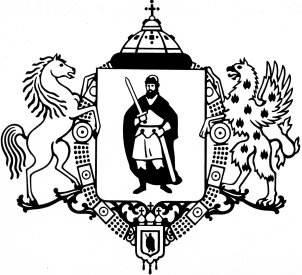 ПРИКАЗО внесении изменений в перечень главных администраторов доходов бюджета города Рязани на 2022 год и плановый период 2023 и 2024 годовВ соответствии с приказом Министерства финансов Российской Федерации                 от 08.06.2021 № 75н «Об утверждении кодов (перечней кодов) бюджетной классификации Российской Федерации на 2022 (на 2022 год и на плановый период 2023 и 2024 годов)», руководствуясь статьей 20 Бюджетного кодекса Российской Федерации, Положением                    о финансово-казначейском управлении администрации города Рязани, утвержденным решением Рязанского городского Совета от 11.02.2008 № 87-III   приказываю:1. В перечень главных администраторов доходов бюджета города Рязани на 2022 год и плановый период 2023 и 2024 годов, утвержденный постановлением администрации города Рязани от 24.11.2021 № 5035 «Об утверждении перечня  главных администраторов доходов бюджета города Рязани на 2022 год и плановый период 2023 и 2024 годов» внести следующие изменения:- дополнить новым пунктом 163 следующего содержания: - пункты 163 - 315 считать соответственно пунктами 164 – 316.2. Начальнику сводного отдела по планированию и исполнению бюджета города финансово-казначейского управления администрации города Рязани Набирухиной И.В. довести настоящий приказ до Управления Федерального казначейства по Рязанской области.3.  Отделу развития электронного бюджетного процесса финансово-казначейского управления администрации города Рязани (Дергачев А.В.): - внести изменения в Справочник кодов бюджетной классификации АС «Бюджет» для размещения в электронном виде в СУФД;  - разместить настоящий приказ на официальном сайте администрации города Рязани.  4.   Настоящий приказ вступает в силу со дня его подписания.5. Контроль за исполнением настоящего приказа возложить на заместителя начальника финансово-казначейского управления администрации города Рязани            Грабовникову О.Н.АДМИНИСТРАЦИЯ ГОРОДА РЯЗАНИФинансово-казначейское управление26    января        2022 г.№05 о/д«1634742 02 25210 04 0000 150Субсидии бюджетам городских округов на обеспечение образовательных организаций материально-технической базой для внедрения цифровой образовательной среды»;Начальник  управленияС.Д. Финогенова